国际专利分类专门联盟（IPC联盟）IPC修订工作组第三十六届会议2016年10月31日至11月4日，日内瓦报　告经工作组通过导　言IPC修订工作组（下称“工作组”）于2016年10月31日至11月4日在日内瓦举行了第三十六届会议。工作组下列成员派代表出席了会议：爱尔兰、巴西、大韩民国、德国、俄罗斯联邦、法国、加拿大、捷克共和国、联合王国、罗马尼亚、美利坚合众国、挪威、日本、瑞典、瑞士、土耳其、西班牙、希腊、中国、欧洲专利局（欧专局）、非洲知识产权组织（OAPI）和非洲地区知识产权组织（ARIPO）（22个）。与会人员名单见本报告附件一。会议由国际分类与标准司司长伏见邦彦先生宣布开幕。主席团成员徐宁女士（WIPO）担任会议秘书。通过议程工作组对议程作了几处小的修改后予以一致通过，议程见本报告附件二。讨论、结论和决定依照1979年9月24日至10月2日举行的WIPO领导机构第十届系列会议的决定（见文件AB/X/32第51段和第52段），本届会议的报告仅反映工作组的各项结论（决定、建议、意见等），尤其不反映任何与会者的发言，除非是在工作组任何具体结论作出后对结论表示或者再次表示的保留意‍见。五局合作第一工作组–分类工作组第15次会议的报告工作组注意到中华人民共和国国家知识产权局（SIPO）代表五局所作的口头报告。工作组注意到，在五局合作第一工作组第15次会议上，五局同意将三个F项目推进到IPC阶段，这三个项目是F 050、F 078和F 080。工作组还注意到，五局议定，在前五局阶段讨论的E/J提案应添加到正在进行的五局项目（F-项目）清单中，并应将提案（P-提案）向IPC社群提供，以提高五局工作的透明度。SIPO已代表五局在IPC电子论坛（下称“电子论坛”）上的CE 456项目下，发布了此种最新清单，其中列有所有正在进行的五局提案和项目。IPC修订计划工作组讨论了35个修订项目，具体如下：C 471、C 474、C 476、C 479、C 481、C 483、C 484、C 486、C 487、F 008、F 024、F 034、F 035、F 039、F 041、F 044、F 045、F 046、F 047、F 051、F 052、F 054、F 055、F 056、F 057、F 058、F 059、F 061、F 062、F 063、F 064、F 065、F 066、F 067和F 069。这些项目的状态和未来行动及期限表在电子论坛上的相应项目中显示。所有决定、意见和技术附件可见电子论坛相应项目的“工作组决定”（“Working Group Decision”）附件。工作组再次提请修订项目的报告员系统地审查修订项目中经修订领域中的参见，为从分类表中删除非限制性参见（下称“NRL”）提出建议（如果有的话），以及在必要时提供定义（见文件IPC/CE/47/2附件七）。秘书处表示，更新后的关于从分类表中删除非限制性参见的状态总结表将在项目文件WG 191中发布。IPC分类定义计划工作组讨论了3个分类定义项目，具体如下：D 271、D 306、和D 228。这些项目的状态和未来行动及期限表在电子论坛上的相应项目中显示。所有决定、意见和技术附件可见电子论坛相应项目的“工作组决定”（“Working Group Decision”）附件。工作组完成了两个分类定义项目，它们将与IPC 2018.01版一起公布。秘书处指出，更新后的关于引入剩余大组的任务状态总结表将在项目文件WG 111中发布。工作组同意设立一个新的分类定义计划，即源自项目M 613的D 310，处理H05K小类，由EPO担任报告员。IPC维护工作组讨论了7个维护项目，具体如下：M 613、M 756、M 768、M 769、M 770、M 771、和M 772。这些项目的状态和未来行动及期限表在电子论坛上的相应项目中显示。所有决定、意见和技术附件可见电子论坛相应项目的“工作组决定”（“Working Group Decision”）附件。工作组同意设立以下3个新的维护项目：化学：			M 773（A21D，巴西）–源自项目C 481；
电学：			M 774（G06T，联合王国）–源自项目C 474；和
					M 775（H04W，巴西）–源自项目F 058和F 062。关于使用IPCRMS和IPC电子论坛的提案讨论依据项目WG 351的附件4进行，其中载有国际局的一项提案，内容涉及使用《IPC修订管理解决方案》（IPCRMS）的程序以及该方案与IPC电子论坛的关系。工作组商定，论坛仍将是主要的讨论论坛，例如管理IPC修订工作流程，设定或监测各种行动的截止期限，允许各局提交一般性评论意见等，而IPCRMS可以对电子论坛起到补充作用，以更高效的方式起草、管理并决定IPC的修正。工作组同意将拟议的程序作为使用IPCRMS和电子论坛的最佳做法，通过这些程序，各局可以跟踪电子论坛的讨论，而无需每天既查看IPCRMS，又查看电子论坛。工作组强烈建议各局按照议定的程序着手使用IPCRMS，这些程序载于本报告的附件三。工作组还商定了各局执行所述提案的(a)项至(c)项中行动的拟议截止期限，以确保在工作组现场会议期间进行有效和高效的讨论。工作组请国际局从严适用这些期限。工作组还商定，待各局和国际局积累了使用IPCRMS和电子论坛的更多经验后，可以进一步改进该程序。IPC信息技术支持的最新信息工作组注意到国际局就支持IPC的各个信息技术系统和项目的现状更新情况所作的报告。工作组了解到IPC相关应用程序向命名登录验证的迁移计划的状态和详细时间表。还进一步注意到2016年6月针对整个产权组织的改变验证技术的决定推迟了这种迁移。工作组还了解到IPC 2017.01工作清单将于2016年11月中旬提供。工作组进一步了解到升级IPC公布平台（IPCPUB 7）的实施状态，并观看了关于最新实现的功能的现场演示，特别是针对IPC旧版本的存档功能，和基于新改版的IPCCAT网络服务的智能搜索功能。国际局将应各局要求，提供IPCPUB 7软件包，以便进一步协助相关局通过使用IPCRMS以各自国家的译文公布IPC。工作组下届会议工作组对其下届会议的预期工作量进行评估之后，同意前两天处理电学领域，第三天处理化学领域，最后两天处理机械领域。工作组注意到第三十七届会议的暂定会期如下：2017年5月15日至19日。本报告于2016年11月29日由工作组以电子方式一致通过。[后接附件]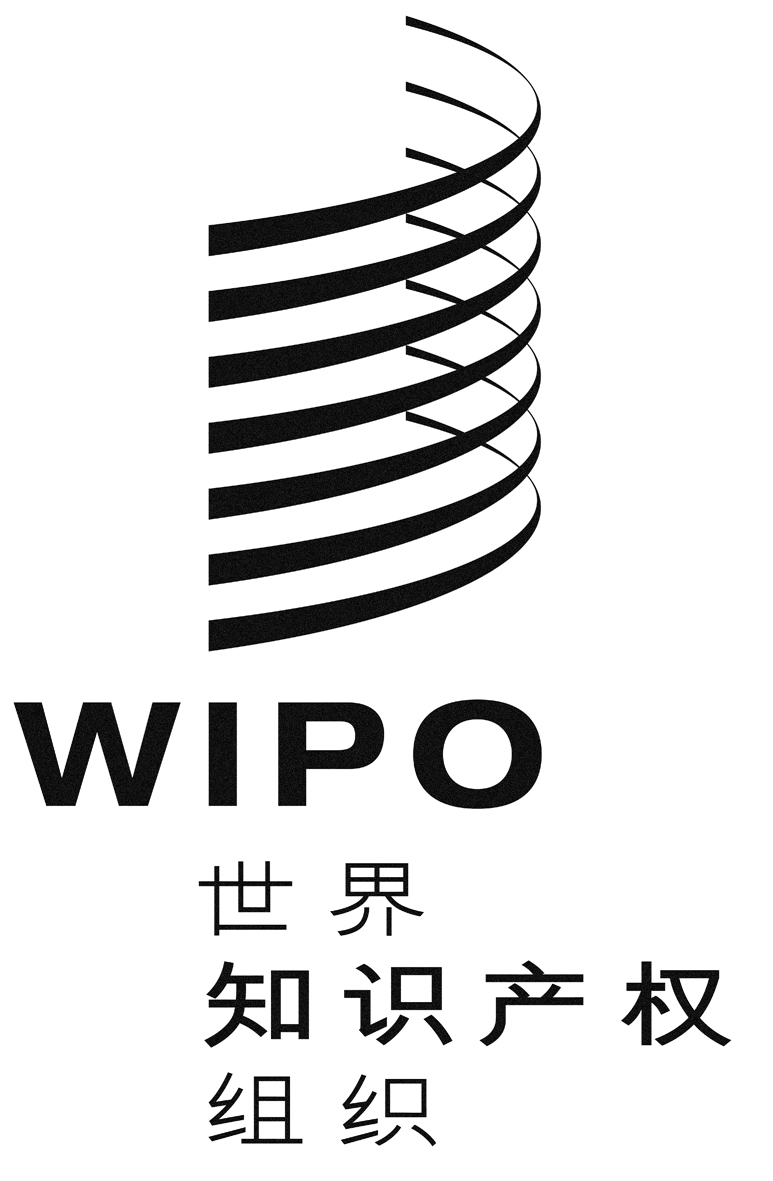 CIPC/WG/36/2IPC/WG/36/2IPC/WG/36/2原 文：英文原 文：英文原 文：英文日 期：2016年11月29日  日 期：2016年11月29日  日 期：2016年11月29日  